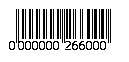 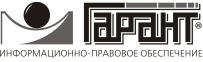 МУП БВКХ «Водоканал»МУП БВКХ «Водоканал»МУП БВКХ «Водоканал»МУП БВКХ «Водоканал»МУП БВКХ «Водоканал»МУП БВКХ «Водоканал»Приложение № 1Приложение № 1Приложение № 1Приложение № 1Приложение № 1Приложение № 1к Договорук Договорук Договорук Договорук Договорук Договору№ 3011 от __________ 2021 г.№ 3011 от __________ 2021 г.№ 3011 от __________ 2021 г.№ 3011 от __________ 2021 г.№ 3011 от __________ 2021 г.№ 3011 от __________ 2021 г.Структура комплекта № 1  (Один )Структура комплекта № 1  (Один )Структура комплекта № 1  (Один )Структура комплекта № 1  (Один )Структура комплекта № 1  (Один )Структура комплекта № 1  (Один )Структура комплекта № 1  (Один )Структура комплектаСтруктура комплектаСтруктура комплектаСтруктура комплектаСтруктура комплектаСтруктура комплектаСтруктура комплектаСтруктура комплектаСтруктура комплектана период с 01 июня 2021 г. по 30 декабря 2021 г.на период с 01 июня 2021 г. по 30 декабря 2021 г.на период с 01 июня 2021 г. по 30 декабря 2021 г.на период с 01 июня 2021 г. по 30 декабря 2021 г.на период с 01 июня 2021 г. по 30 декабря 2021 г.на период с 01 июня 2021 г. по 30 декабря 2021 г.на период с 01 июня 2021 г. по 30 декабря 2021 г.на период с 01 июня 2021 г. по 30 декабря 2021 г.на период с 01 июня 2021 г. по 30 декабря 2021 г.__________ 2021 г.__________ 2021 г.__________ 2021 г.__________ 2021 г.г. Владимирг. Владимирг. Владимирг. Владимирг. Владимир1.  Наименование  комплекта частей  Справочника1.  Наименование  комплекта частей  Справочника1.  Наименование  комплекта частей  Справочника1.  Наименование  комплекта частей  Справочника1.  Наименование  комплекта частей  Справочника1.  Наименование  комплекта частей  Справочника1.  Наименование  комплекта частей  Справочника1.  Наименование  комплекта частей  Справочника1.  Наименование  комплекта частей  Справочника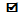 ГАРАНТ-Аналитик +ГАРАНТ-Аналитик +ГАРАНТ-Аналитик +ГАРАНТ-Аналитик +ГАРАНТ-Аналитик +ГАРАНТ-Аналитик +ГАРАНТ-Аналитик +ГАРАНТ-Аналитик +2. Части (разделы, информационные блоки) Справочника, включаемые в комплект Заказчика :2. Части (разделы, информационные блоки) Справочника, включаемые в комплект Заказчика :2. Части (разделы, информационные блоки) Справочника, включаемые в комплект Заказчика :2. Части (разделы, информационные блоки) Справочника, включаемые в комплект Заказчика :2. Части (разделы, информационные блоки) Справочника, включаемые в комплект Заказчика :2. Части (разделы, информационные блоки) Справочника, включаемые в комплект Заказчика :2. Части (разделы, информационные блоки) Справочника, включаемые в комплект Заказчика :2. Части (разделы, информационные блоки) Справочника, включаемые в комплект Заказчика :2. Части (разделы, информационные блоки) Справочника, включаемые в комплект Заказчика :Большие  информационные правовые блоки:Большие  информационные правовые блоки:Большие  информационные правовые блоки:Большие  информационные правовые блоки:Большие  информационные правовые блоки:Большая библиотека бухгалтера и кадрового работникаБольшая библиотека бухгалтера и кадрового работникаБольшая библиотека бухгалтера и кадрового работникаБольшая библиотека бухгалтера и кадрового работникаБольшая библиотека бухгалтера и кадрового работникаБольшая библиотека бухгалтера и кадрового работникаБольшая библиотека бухгалтера и кадрового работникаБольшая библиотека юристаБольшая библиотека юристаБольшая библиотека юристаБольшая библиотека юристаБольшая библиотека юристаБольшая библиотека юристаБольшая библиотека юристаОтраслевое законодательство РоссииОтраслевое законодательство РоссииОтраслевое законодательство РоссииОтраслевое законодательство РоссииОтраслевое законодательство РоссииОтраслевое законодательство РоссииОтраслевое законодательство РоссииПрактика арбитражных апелляционных судов округовПрактика арбитражных апелляционных судов округовПрактика арбитражных апелляционных судов округовПрактика арбитражных апелляционных судов округовПрактика арбитражных апелляционных судов округовПрактика арбитражных апелляционных судов округовПрактика арбитражных апелляционных судов округовПрактика арбитражных судов округовПрактика арбитражных судов округовПрактика арбитражных судов округовПрактика арбитражных судов округовПрактика арбитражных судов округовПрактика арбитражных судов округовПрактика арбитражных судов округовПрактика высших судебных органовПрактика высших судебных органовПрактика высших судебных органовПрактика высших судебных органовПрактика высших судебных органовПрактика высших судебных органовПрактика высших судебных органовПрактика судов общей юрисдикцииПрактика судов общей юрисдикцииПрактика судов общей юрисдикцииПрактика судов общей юрисдикцииПрактика судов общей юрисдикцииПрактика судов общей юрисдикцииПрактика судов общей юрисдикцииСправочник нормативно-технической документации по строительствуСправочник нормативно-технической документации по строительствуСправочник нормативно-технической документации по строительствуСправочник нормативно-технической документации по строительствуСправочник нормативно-технической документации по строительствуСправочник нормативно-технической документации по строительствуСправочник нормативно-технической документации по строительствуМалые  информационные  правовые  блоки:Малые  информационные  правовые  блоки:Малые  информационные  правовые  блоки:Малые  информационные  правовые  блоки:Малые  информационные  правовые  блоки:Законодательство РоссииЗаконодательство РоссииЗаконодательство РоссииЗаконодательство РоссииЗаконодательство РоссииЗаконодательство РоссииЗаконодательство РоссииЗаконодательство Свердловской областиЗаконодательство Свердловской областиЗаконодательство Свердловской областиЗаконодательство Свердловской областиЗаконодательство Свердловской областиЗаконодательство Свердловской областиЗаконодательство Свердловской областиЭнциклопедия решений. ГосзакупкиЭнциклопедия решений. ГосзакупкиЭнциклопедия решений. ГосзакупкиЭнциклопедия решений. ГосзакупкиЭнциклопедия решений. ГосзакупкиЭнциклопедия решений. ГосзакупкиЭнциклопедия решений. ГосзакупкиЭнциклопедия решений. Госсектор: учет, отчетность, финконтрольЭнциклопедия решений. Госсектор: учет, отчетность, финконтрольЭнциклопедия решений. Госсектор: учет, отчетность, финконтрольЭнциклопедия решений. Госсектор: учет, отчетность, финконтрольЭнциклопедия решений. Госсектор: учет, отчетность, финконтрольЭнциклопедия решений. Госсектор: учет, отчетность, финконтрольЭнциклопедия решений. Госсектор: учет, отчетность, финконтрольЭнциклопедия решений. Договоры и иные сделкиЭнциклопедия решений. Договоры и иные сделкиЭнциклопедия решений. Договоры и иные сделкиЭнциклопедия решений. Договоры и иные сделкиЭнциклопедия решений. Договоры и иные сделкиЭнциклопедия решений. Договоры и иные сделкиЭнциклопедия решений. Договоры и иные сделкиЭнциклопедия решений. Корпоративное правоЭнциклопедия решений. Корпоративное правоЭнциклопедия решений. Корпоративное правоЭнциклопедия решений. Корпоративное правоЭнциклопедия решений. Корпоративное правоЭнциклопедия решений. Корпоративное правоЭнциклопедия решений. Корпоративное правоЭнциклопедия решений. Налоги и взносыЭнциклопедия решений. Налоги и взносыЭнциклопедия решений. Налоги и взносыЭнциклопедия решений. Налоги и взносыЭнциклопедия решений. Налоги и взносыЭнциклопедия решений. Налоги и взносыЭнциклопедия решений. Налоги и взносыЭнциклопедия решений. Проверки организаций и предпринимателейЭнциклопедия решений. Проверки организаций и предпринимателейЭнциклопедия решений. Проверки организаций и предпринимателейЭнциклопедия решений. Проверки организаций и предпринимателейЭнциклопедия решений. Проверки организаций и предпринимателейЭнциклопедия решений. Проверки организаций и предпринимателейЭнциклопедия решений. Проверки организаций и предпринимателейЭнциклопедия решений. Трудовые отношения, кадрыЭнциклопедия решений. Трудовые отношения, кадрыЭнциклопедия решений. Трудовые отношения, кадрыЭнциклопедия решений. Трудовые отношения, кадрыЭнциклопедия решений. Трудовые отношения, кадрыЭнциклопедия решений. Трудовые отношения, кадрыЭнциклопедия решений. Трудовые отношения, кадрыЭнциклопедия решений. Хозяйственные ситуацииЭнциклопедия решений. Хозяйственные ситуацииЭнциклопедия решений. Хозяйственные ситуацииЭнциклопедия решений. Хозяйственные ситуацииЭнциклопедия решений. Хозяйственные ситуацииЭнциклопедия решений. Хозяйственные ситуацииЭнциклопедия решений. Хозяйственные ситуацииЭнциклопедия. Формы правовых документовЭнциклопедия. Формы правовых документовЭнциклопедия. Формы правовых документовЭнциклопедия. Формы правовых документовЭнциклопедия. Формы правовых документовЭнциклопедия. Формы правовых документовЭнциклопедия. Формы правовых документовДругие информационные блоки и разделы:Другие информационные блоки и разделы:Другие информационные блоки и разделы:Другие информационные блоки и разделы:Другие информационные блоки и разделы:Архивы ГАРАНТа. РоссияАрхивы ГАРАНТа. РоссияАрхивы ГАРАНТа. РоссияАрхивы ГАРАНТа. РоссияАрхивы ГАРАНТа. РоссияАрхивы ГАРАНТа. РоссияАрхивы ГАРАНТа. Россия3. Вид:3. Вид:3. Вид:3. Вид:3. Вид:3. Вид:3. Вид:3. Вид:3. Вид:В электронном виде по каналам связи посредством телекоммуникационной сети Интернет Многопользовательская Интернет-версия 10**В электронном виде по каналам связи посредством телекоммуникационной сети Интернет Многопользовательская Интернет-версия 10**В электронном виде по каналам связи посредством телекоммуникационной сети Интернет Многопользовательская Интернет-версия 10**В электронном виде по каналам связи посредством телекоммуникационной сети Интернет Многопользовательская Интернет-версия 10**В электронном виде по каналам связи посредством телекоммуникационной сети Интернет Многопользовательская Интернет-версия 10**В электронном виде по каналам связи посредством телекоммуникационной сети Интернет Многопользовательская Интернет-версия 10**В электронном виде по каналам связи посредством телекоммуникационной сети Интернет Многопользовательская Интернет-версия 10**В электронном виде по каналам связи посредством телекоммуникационной сети Интернет Многопользовательская Интернет-версия 10**** Для работы с комплектом Справочника в электронном виде по каналам связи посредством телекоммуникационной сети Исполнитель предоставляет Заказчику в электронном виде на адрес электронной почты, указанный Заказчиком в настоящем Приложении, информацию об административной учетной записи, с помощью которой Заказчиком заводятся логины и пароли Пользователей.  Администрирование логинов и паролей  осуществляется Заказчиком самостоятельно. Если в течение 5 (пяти) дней с даты подписания Сторонами настоящего Приложения Заказчик не получил информацию об административной учетной записи, то Заказчик не позднее шестого дня с даты подписания Сторонами настоящего Приложения  обязан в письменной форме сообщить Исполнителю об отсутствии информации об административной учетной записи.  Услуги считаются оказываемыми с даты направления Исполнителем Заказчику в электронном виде на адрес электронной почты, указанный Заказчиком в настоящем Приложении, информации об административной учетной записи.** Для работы с комплектом Справочника в электронном виде по каналам связи посредством телекоммуникационной сети Исполнитель предоставляет Заказчику в электронном виде на адрес электронной почты, указанный Заказчиком в настоящем Приложении, информацию об административной учетной записи, с помощью которой Заказчиком заводятся логины и пароли Пользователей.  Администрирование логинов и паролей  осуществляется Заказчиком самостоятельно. Если в течение 5 (пяти) дней с даты подписания Сторонами настоящего Приложения Заказчик не получил информацию об административной учетной записи, то Заказчик не позднее шестого дня с даты подписания Сторонами настоящего Приложения  обязан в письменной форме сообщить Исполнителю об отсутствии информации об административной учетной записи.  Услуги считаются оказываемыми с даты направления Исполнителем Заказчику в электронном виде на адрес электронной почты, указанный Заказчиком в настоящем Приложении, информации об административной учетной записи.** Для работы с комплектом Справочника в электронном виде по каналам связи посредством телекоммуникационной сети Исполнитель предоставляет Заказчику в электронном виде на адрес электронной почты, указанный Заказчиком в настоящем Приложении, информацию об административной учетной записи, с помощью которой Заказчиком заводятся логины и пароли Пользователей.  Администрирование логинов и паролей  осуществляется Заказчиком самостоятельно. Если в течение 5 (пяти) дней с даты подписания Сторонами настоящего Приложения Заказчик не получил информацию об административной учетной записи, то Заказчик не позднее шестого дня с даты подписания Сторонами настоящего Приложения  обязан в письменной форме сообщить Исполнителю об отсутствии информации об административной учетной записи.  Услуги считаются оказываемыми с даты направления Исполнителем Заказчику в электронном виде на адрес электронной почты, указанный Заказчиком в настоящем Приложении, информации об административной учетной записи.** Для работы с комплектом Справочника в электронном виде по каналам связи посредством телекоммуникационной сети Исполнитель предоставляет Заказчику в электронном виде на адрес электронной почты, указанный Заказчиком в настоящем Приложении, информацию об административной учетной записи, с помощью которой Заказчиком заводятся логины и пароли Пользователей.  Администрирование логинов и паролей  осуществляется Заказчиком самостоятельно. Если в течение 5 (пяти) дней с даты подписания Сторонами настоящего Приложения Заказчик не получил информацию об административной учетной записи, то Заказчик не позднее шестого дня с даты подписания Сторонами настоящего Приложения  обязан в письменной форме сообщить Исполнителю об отсутствии информации об административной учетной записи.  Услуги считаются оказываемыми с даты направления Исполнителем Заказчику в электронном виде на адрес электронной почты, указанный Заказчиком в настоящем Приложении, информации об административной учетной записи.** Для работы с комплектом Справочника в электронном виде по каналам связи посредством телекоммуникационной сети Исполнитель предоставляет Заказчику в электронном виде на адрес электронной почты, указанный Заказчиком в настоящем Приложении, информацию об административной учетной записи, с помощью которой Заказчиком заводятся логины и пароли Пользователей.  Администрирование логинов и паролей  осуществляется Заказчиком самостоятельно. Если в течение 5 (пяти) дней с даты подписания Сторонами настоящего Приложения Заказчик не получил информацию об административной учетной записи, то Заказчик не позднее шестого дня с даты подписания Сторонами настоящего Приложения  обязан в письменной форме сообщить Исполнителю об отсутствии информации об административной учетной записи.  Услуги считаются оказываемыми с даты направления Исполнителем Заказчику в электронном виде на адрес электронной почты, указанный Заказчиком в настоящем Приложении, информации об административной учетной записи.** Для работы с комплектом Справочника в электронном виде по каналам связи посредством телекоммуникационной сети Исполнитель предоставляет Заказчику в электронном виде на адрес электронной почты, указанный Заказчиком в настоящем Приложении, информацию об административной учетной записи, с помощью которой Заказчиком заводятся логины и пароли Пользователей.  Администрирование логинов и паролей  осуществляется Заказчиком самостоятельно. Если в течение 5 (пяти) дней с даты подписания Сторонами настоящего Приложения Заказчик не получил информацию об административной учетной записи, то Заказчик не позднее шестого дня с даты подписания Сторонами настоящего Приложения  обязан в письменной форме сообщить Исполнителю об отсутствии информации об административной учетной записи.  Услуги считаются оказываемыми с даты направления Исполнителем Заказчику в электронном виде на адрес электронной почты, указанный Заказчиком в настоящем Приложении, информации об административной учетной записи.** Для работы с комплектом Справочника в электронном виде по каналам связи посредством телекоммуникационной сети Исполнитель предоставляет Заказчику в электронном виде на адрес электронной почты, указанный Заказчиком в настоящем Приложении, информацию об административной учетной записи, с помощью которой Заказчиком заводятся логины и пароли Пользователей.  Администрирование логинов и паролей  осуществляется Заказчиком самостоятельно. Если в течение 5 (пяти) дней с даты подписания Сторонами настоящего Приложения Заказчик не получил информацию об административной учетной записи, то Заказчик не позднее шестого дня с даты подписания Сторонами настоящего Приложения  обязан в письменной форме сообщить Исполнителю об отсутствии информации об административной учетной записи.  Услуги считаются оказываемыми с даты направления Исполнителем Заказчику в электронном виде на адрес электронной почты, указанный Заказчиком в настоящем Приложении, информации об административной учетной записи.** Для работы с комплектом Справочника в электронном виде по каналам связи посредством телекоммуникационной сети Исполнитель предоставляет Заказчику в электронном виде на адрес электронной почты, указанный Заказчиком в настоящем Приложении, информацию об административной учетной записи, с помощью которой Заказчиком заводятся логины и пароли Пользователей.  Администрирование логинов и паролей  осуществляется Заказчиком самостоятельно. Если в течение 5 (пяти) дней с даты подписания Сторонами настоящего Приложения Заказчик не получил информацию об административной учетной записи, то Заказчик не позднее шестого дня с даты подписания Сторонами настоящего Приложения  обязан в письменной форме сообщить Исполнителю об отсутствии информации об административной учетной записи.  Услуги считаются оказываемыми с даты направления Исполнителем Заказчику в электронном виде на адрес электронной почты, указанный Заказчиком в настоящем Приложении, информации об административной учетной записи.** Для работы с комплектом Справочника в электронном виде по каналам связи посредством телекоммуникационной сети Исполнитель предоставляет Заказчику в электронном виде на адрес электронной почты, указанный Заказчиком в настоящем Приложении, информацию об административной учетной записи, с помощью которой Заказчиком заводятся логины и пароли Пользователей.  Администрирование логинов и паролей  осуществляется Заказчиком самостоятельно. Если в течение 5 (пяти) дней с даты подписания Сторонами настоящего Приложения Заказчик не получил информацию об административной учетной записи, то Заказчик не позднее шестого дня с даты подписания Сторонами настоящего Приложения  обязан в письменной форме сообщить Исполнителю об отсутствии информации об административной учетной записи.  Услуги считаются оказываемыми с даты направления Исполнителем Заказчику в электронном виде на адрес электронной почты, указанный Заказчиком в настоящем Приложении, информации об административной учетной записи.4. Количество логинов и паролей4. Количество логинов и паролей4. Количество логинов и паролей4. Количество логинов и паролей4. Количество логинов и паролей4. Количество логинов и паролей4. Количество логинов и паролей4. Количество логинов и паролей4. Количество логинов и паролей200 с возможностью одновременной работы двадцати Пользователей200 с возможностью одновременной работы двадцати Пользователей200 с возможностью одновременной работы двадцати Пользователей200 с возможностью одновременной работы двадцати Пользователей200 с возможностью одновременной работы двадцати Пользователей200 с возможностью одновременной работы двадцати Пользователей200 с возможностью одновременной работы двадцати Пользователей200 с возможностью одновременной работы двадцати ПользователейПримечание. Пользователем является сотрудник Заказчика, непосредственно осуществляющий работу с комплектом Справочника. Заказчик обязуется обеспечивать конфиденциальность пароля(ей). Заказчик не может передавать логин(ы) и пароль(и) третьим лицам.Примечание. Пользователем является сотрудник Заказчика, непосредственно осуществляющий работу с комплектом Справочника. Заказчик обязуется обеспечивать конфиденциальность пароля(ей). Заказчик не может передавать логин(ы) и пароль(и) третьим лицам.Примечание. Пользователем является сотрудник Заказчика, непосредственно осуществляющий работу с комплектом Справочника. Заказчик обязуется обеспечивать конфиденциальность пароля(ей). Заказчик не может передавать логин(ы) и пароль(и) третьим лицам.Примечание. Пользователем является сотрудник Заказчика, непосредственно осуществляющий работу с комплектом Справочника. Заказчик обязуется обеспечивать конфиденциальность пароля(ей). Заказчик не может передавать логин(ы) и пароль(и) третьим лицам.Примечание. Пользователем является сотрудник Заказчика, непосредственно осуществляющий работу с комплектом Справочника. Заказчик обязуется обеспечивать конфиденциальность пароля(ей). Заказчик не может передавать логин(ы) и пароль(и) третьим лицам.Примечание. Пользователем является сотрудник Заказчика, непосредственно осуществляющий работу с комплектом Справочника. Заказчик обязуется обеспечивать конфиденциальность пароля(ей). Заказчик не может передавать логин(ы) и пароль(и) третьим лицам.Примечание. Пользователем является сотрудник Заказчика, непосредственно осуществляющий работу с комплектом Справочника. Заказчик обязуется обеспечивать конфиденциальность пароля(ей). Заказчик не может передавать логин(ы) и пароль(и) третьим лицам.Примечание. Пользователем является сотрудник Заказчика, непосредственно осуществляющий работу с комплектом Справочника. Заказчик обязуется обеспечивать конфиденциальность пароля(ей). Заказчик не может передавать логин(ы) и пароль(и) третьим лицам.Примечание. Пользователем является сотрудник Заказчика, непосредственно осуществляющий работу с комплектом Справочника. Заказчик обязуется обеспечивать конфиденциальность пароля(ей). Заказчик не может передавать логин(ы) и пароль(и) третьим лицам.5.Адрес(а) электронной почты5.Адрес(а) электронной почты5.Адрес(а) электронной почты5.Адрес(а) электронной почты5.Адрес(а) электронной почты5.Адрес(а) электронной почты5.Адрес(а) электронной почты5.Адрес(а) электронной почты5.Адрес(а) электронной почтыот Абонентаот Абонентаот Абонентаот Абонентаот Абонентаот Исполнителяот Исполнителяот Исполнителяот Исполнителя___________________________(Алешина А.А.)___________________________(Алешина А.А.)___________________________(Алешина А.А.)___________________________(Алешина А.А.)___________________________(Алешина А.А.)_____________________ (Ховринцев А.С.)_____________________ (Ховринцев А.С.)_____________________ (Ховринцев А.С.)_____________________ (Ховринцев А.С.)М.ПМ.ПМ.ПМ.ПМ.ПМ.ПМ.ПМ.ПМ.П